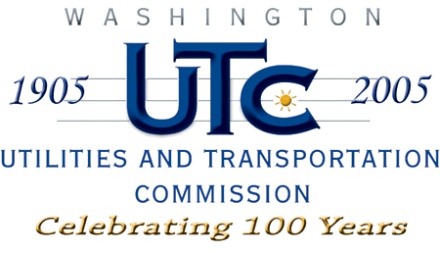 MemorandumJune 3, 2009To:	TR-061603 - FileFrom:		, Deputy Assistant Director Transportation Safety Subject:	TR-061603 City of Mabton Grade Crossing Protective Fund (GCPF) Project at Main StreetOn January 31, 2008, the Washington Utilities and Transportation Commission (Commission) awarded a GCPF grant totaling $5,000 for installation of a pedestrian walking surface at the Main Street crossing (USDOT #104535N) in Mabton, Washington. Total project costs are estimated at $5,000. On June 3, 2009, the applicant, the City of Mabton submitted a request for reimbursement in the amount of $3,604.75 pursuant to commission order. As part of the reimbursement request, the City of Mabton provided pictures of the new pedestrian walking surface verifying that the project is completed according to the specifications outlined in the order approving the grant. Please close this docket. 